Epidemiology and Infection, Epidemiological characteristics, spatial clusters, and monthly incidence prediction of hand, foot, and mouth disease from 2017 to 2022 in Shanxi Province, China, Yifei Ma, Shujun Xu, Ali Dong, Jianhua An, Yao Qin, Hui Yang, Hongmei YuSupplementary MaterialSupplementary Figure S1 Seasonal decomposition diagram of HFMD cases in Shanxi Province from January 2017 to August 2021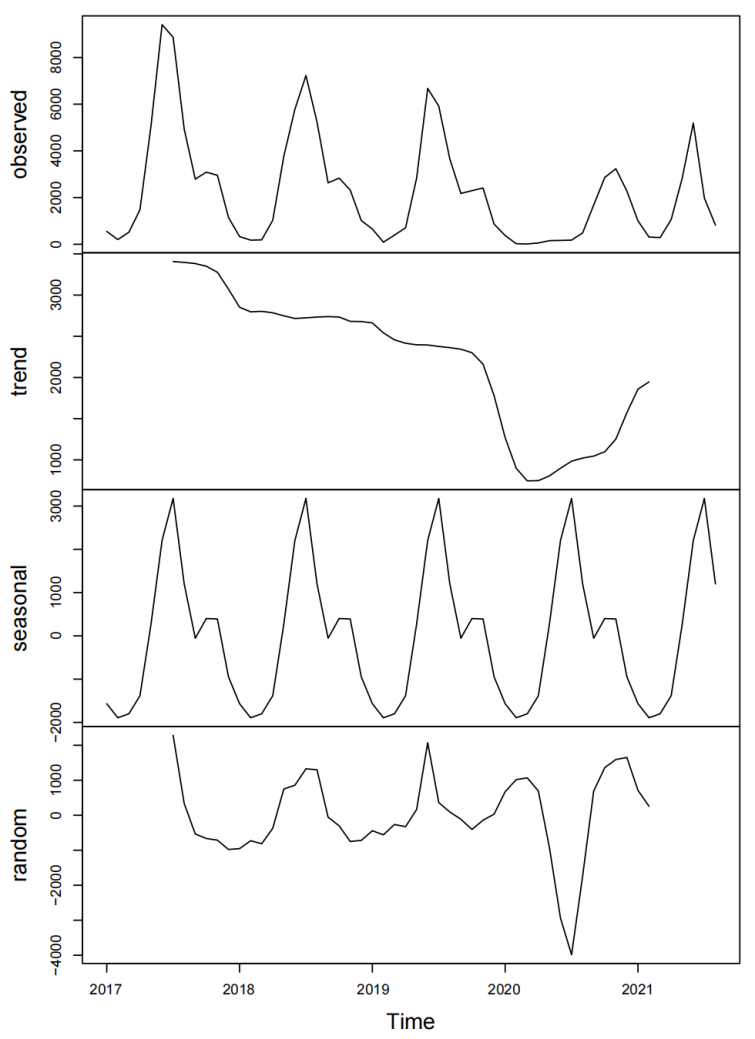 Supplementary Figure S2 Q-Q plot of the SARIMA(2,0,0)(1,1,0)12 model residuals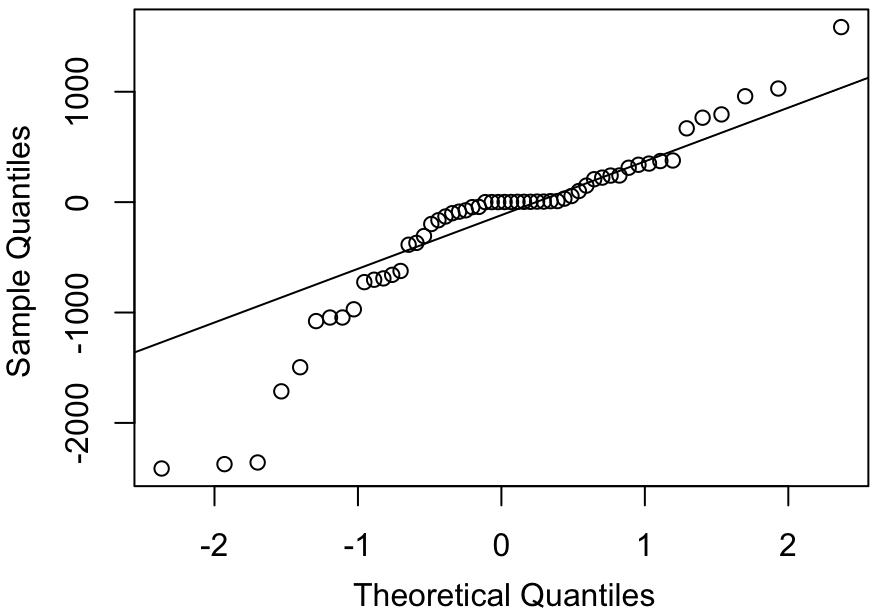 Supplementary Table S1 Exact names and proportions of the most frequently detected other enterovirusesSupplementary Table S2 Comparison of the ten alternative LSTM modelsNamesProportionsCVA641.47%CVA1026.66%CVA22.54%CVA41.55%Echo61.16%CVB11.13%CVA5<1%CVA12<1%CVA14<1%CVB3<1%CVB4<1%CVB5<1%Echo3<1%Echo7<1%Echo8<1%Echo9<1%Echo11<1%Echo16<1%Echo18<1%ModelTime StepsHidden neuronsOptimizerRMSE1six128Adam461.962six16Adam726.183six32Adam593.884six64Adam523.075six128SGD761.856three128Adam481.557three16Adam782.698three32Adam627.559three64Adam624.5510three128SGD1043.49